            ҠАРАР                                                           ПОСТАНОВЛЕНИЕ    04 март  2019 й.                            № 30                     04 марта  2019 г. О подготовке к празднованию 100-летия образования Республики Башкортостан в СП Тирлянский сельсовет  муниципального района Белорецкий район Республики БашкортостанВо исполнение Указа Главы Республики Башкортостан № УГ-170 от 11 августа 2016 года «О мерах по реализации Указа Президента Российской Федерации от 17 июля 2016 года № 346 «О праздновании 100-летия образования Республики Башкортостан», постановления глав муниципального района Белорецкий район РБ от ПОСТАНОВЛЯЮ:Утвердить состав организационного комитета по подготовке к празднованию 100-летия образования Республики Башкортостан в СП Тирлянский сельсовет  муниципального района Белорецкий район Республики Башкортостан (приложение № 1).Утвердить План мероприятий по подготовке к празднованию 100-летия образования Республики Башкортостан в  СП Тирлянский сельсовет муниципального района Белорецкий район Республики Башкортостан (приложение № 2).Контроль за исполнением данного постановления оставляю за собой .Глава сельского поселения                                    И.В.НагорноваПриложение № 1  к постановлению администрациимуниципального района Белорецкий район  Республики Башкортостанот 04.03.2019 года  №  30Составорганизационного комитета по подготовке к празднованию 100-летия образования Республики Башкортостан в СП Тирлянский сельсовет муниципального района Белорецкий район Республики Башкортостан  Нагорнова И.В. – председатель оргкомитета, глава администрации  СП Тирлянский сельсовет муниципального района Белорецкий район РБ;Члены оргкомитета:Оглоблина М.Н. – управляющий делами администрации Сп Тирлянский сельсовет.Евстигнеева О.Ю. – директор СДК с. ТирлянскийЛахмостов А.Ю. - директор МОБУ СОШ с. ТирлянскийБабенко Л.Р. – заведующий МДОБУ Детский сад с. ТирлянскийОглоблина Г.А. – директор МДОБУ Детская школа искусств с. Тирлянский Буранбаева А.Р. -  начальник филиала МАУ СШ Белорецкого района,Волжанская Н.Н. – специалист администрации 1 категорииСытдыков К.М. – заведующий ГБУЗ РБ БЦР КБ Тирлянская участковая больница.Яворский М.П. – участковый Тирлянского отделения полиции Управляющий делами		                                    Оглоблина М.Н.                                                                                                                                       Приложение № 2  к постановлению администрациимуниципального района Белорецкий район  Республики Башкортостанот 04.03.2019 года  № 30 ПЛАНорганизационных мероприятий по подготовке и празднованию 100-летия образования Республики Башкортостан в муниципальном районе Белорецкий район Республики Башкортостан Управляющий делами администрациисельского поселения Тирлянский сельсовет:                                       М.Н.ОглоблинаБАШЉОРТОСТАН РЕСПУБЛИКАЋЫБЕЛОРЕТ РАЙОНЫМУНИЦИПАЛЬ РАЙОНЫНЫЊТИРЛЄН АУЫЛ СОВЕТЫАУЫЛ БИЛЄМЄЋЕХАКИМИЄТЕ 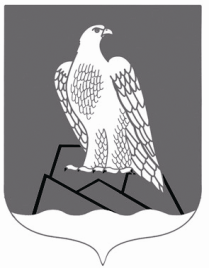 АДМИНИСТРАЦИЯСЕЛЬСКОГО ПОСЕЛЕНИЯТирлянский СЕЛЬСОВЕТ Муниципального района Белорецкий район РЕСПУБЛИКИ БАШКОРТОСТАН№ п/пНаименование мероприятияКоординаторСрокОтветственный исполнитель1Проведение заседаний организационного комитета Нагорнова И.В.Оглоблина М.Н.По мере необходимостиОглоблина М.Н.2Проведение праздничных мероприятий Оглоблина М.Н.Март – ноябрь2019Евстигнеева О.Ю.3Размещение на официальном сайте  муниципального района баннера с официальной эмблемой празднования юбилея, с предоставлением пользователям доступа к актуальным сведениям по юбилейным мероприятиямОглоблина М.Н.Март - ноябрьОглоблина М.Н.4Праздничное оформление учреждений, предприятий, организаций, населенных пунктов с использованием эмблемы юбилея Администрация , руководители организаций, учреждениймартОглоблина М.Н.5Выявление и чествование граждан, которым исполняется 100 лет со дня рождения в марте 2019 годаадминистрация2019Оглоблина М.Н.6Большой праздничный концерт«Любимый край, где цветет курай!»АдминистрацияСДК 21.03.2019Евстигнеева О.Ю.7Игра-путешествиеБашкирия – с березовый листок величиной».АдминистрацияСДК22 мая 2019Евстигнеева О.Ю.8День села. Первый блок , посвящен  столетию республики»  АдминистрацияСДК28 июня 2019Нагорнова И.В. Евстигнеева О.Ю.9Музыкально- поэтический вечер«Пою тебя, республика моя!»АдминистрацияСДК10 октября 2019Евстигнеева О.Ю.10Праздничный концерт
«Башкортостан-золотая моя колыбель».АдминистрацияСДК11 октября 2019Евстигнеева О.Ю.11Киновечер«По страницам сказок и произведений писателей Башкортостана».АдминистрацияСДК07.11.2019Евстигнеева О.Ю.12Концерт «Цвети, моя Республика» и       выставка учащихся худ.  отделения «Родной мой край»,  посвященные 100-летию Республики Башкортостан  в ДШИ с.ТирлянскийДШИ с. Тирлянский октябрь Оглоблина Г.А.13Выставка детских рисунков  в МДОБУ детский сад «Родные просторы», посвященные 100-летию Республики Башкортостан  МДОБУ Детский сад №1ноябрь Бабенко Л.Р.14Лекция-концерт «Театрам оперы и балета посвящается…» для обучающихся ДШИ,  посвященная Году театраДШИ с. Тирлянскиймарт Оглоблина Г.А.15Лекция-концерт «Театрам оперы и балета посвящается…» для учащихся МОБУ СОШ с.Тирлянский,  посвященная Году театраМОБУ СОШ с. ТирлянскийАпрель Садовщикова Н.В.16Концерт в  СОШ с.Тирлянский для 1- 4  классов «Музыкальные зарисовки», посвященный Году театраМОБУ СОШ с. Тирлянскийапрель Садовщикова Н.В.17Конкурс рисункаФОК « Планета»мартА.Р. Буранбаева18Открытое первенство МР БР РБ по баскетболуФОК « Планета»26-27 мартаА.Р. Буранбаева19Первенство МАУ СШ Белорецкого района по ОФПФОК « Планета»28.04.2019А.Р. Буранбаева20Первенство МАУ СШ Белорецкого района по лаптеФОК « Планета»апрельА.С.Романова